King Fahd University of Petroleum and MineralsCollege of Computer Science and EngineeringComputer Engineering DepartmentCOE 202: Digital Logic Design (3-0-3)Term 121 (Fall 2012)Major Exam 1Thursday Oct. 4, 2012Time: 90 minutes, Total Pages: 8Name:_KEY____________________________ ID:______________ Section: _______	Notes:Do not open the exam book until instructedCalculators are not allowed (basic, advanced, cell phones, etc.)Answer all questionsAll steps must be shownAny assumptions made must be clearly statedQuestion 1.											(16  points)Convert the following numbers from the given base to the other uncrossed bases listed in the table (if needed, express fractions up to 3 digits only). Show your solution steps below the table.Question 2.											(12  points)Perform the following arithmetic operations in the specified number system without changing its base.Question 3.											(12  points)Given the function :(3 points) Draw the logic implementation of the function F (use F as is, do not simplify).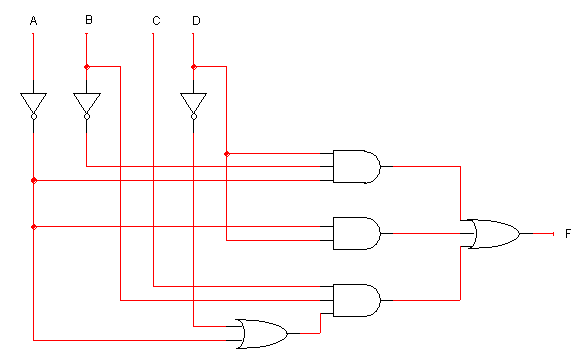 (5 points) Using Algebraic manipulation, simplify the function F to five literals.(4 points) Provide a simplified sum-of-product (SOP) expression for the complement of the function:Question 4.											(15  points)Given the Boolean functions  and .(2 points) Give the algebraic sum of minterms expression for F.(2 points) Express the function G as a sum of minterms, (3 points) Express the function F.G as a sum of minterms, (3 points) Express the function F+G as a product of maxterms, Given the two functions  and (2 points) Express the function H as a sum of minterms, .(2 points) Express the function K as a sum of minterms, .(1 point) Are the functions H and K equal? Why.Yes, they are equal as they have equal sets of minterms.Question 5.											(19  points)Fill in the Spaces: (Show all work needed to obtain your answer)                                            To represent the decimal number 32 in binary we need ___6____ (how many) bits.                 (1 point)(324.14)5 = (___89.36____)10                                                                                                             (2 points)= 3 * 52 + 2*5 + 4 + 1*5-1 + 4*5-2= 4 + 10 + 75 + 0.2 + 0.16 = 89.36A communication system uses a 1-bit parity scheme for error detection. The receiver receives a byte represented in hexadecimal as A7 without error. The parity scheme used is ___odd____ (even/odd) parity.                                                                                                                                                                    (1 Point)A7 = 1010 0111 => 5 1’s The smallest non-zero fraction that can be represented using 2 octal digits is equal to the decimal fraction (1/64).                                                                                                                             (1 Point)                                                                                                                               =0.01 = 8-2 = 1/64Given that (543)R = (207)10 , the radix R for the first number = __6____. (show all your work)                                                                                                                                                                                          (2 points)5*R2 + 4*R + 3 = 207 => 5*R2 + 4*R - 204 = 0By solving the quadratic equation,  Thus, R = 6.The function  can be simplified to ____1_____ with minimum number of literals. 										       (2 points)For 5 variables (A, B, C, D, E), m4 =  (algebraic expression), while  represents the maxterm M? 10110=M22.                                                      	                                    (2 points)  An analog signal is quantized into a number of discrete amplitude levels for digital transmission which uses one bit for parity. If the transmitter sends each sample of the signal as one byte (8 bits) of data, the number of amplitude levels is ___128____.                                                                 (2 points)      Number of bits representing amplitude = 7 bits.Number of amplitude levels = 27 = 128.The canonical form (sum of minterms or product of maxterms) represents the most simplified form of   a logic function ___False__(True/False).                                                                                        (1 point)                                                      If even parity is used, then in the following transmitted binary data:                                           (2 points)- X1100101, the value of X = __0__.- 0110001Y, the value of Y = __1__. For the logic circuit shown below, the truth table has __24=16___(how many) rows. The maximum input-to-output propagation delay is __10__ ns.                                                                            (3 points) 4+2+4=10 ns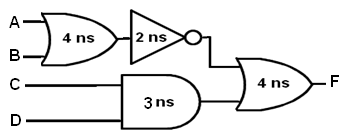 QuestionMaximum PointsYour Points116212312415519Total74DecimalBinaryOctalHexadecimalBCD(8421)123.3751111011.011173.30001 0010 0011.0011 0111 010185.87501 010 101.1110125.7055.E101010111111.1101111005277.674ABF.DEBinaryAddition               1111        111 01111+      00001001        11111000Binary Multiplication                  1110               × 0110                10000              11110            11110            0000            1010100Octal Subtraction              168               2707          -   1713              0774Hexadecimal Addition                  1      829A             + 6C73          EF0D